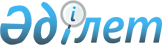 О признании утратившими силу некоторых решений Правительства Республики КазахстанПостановление Правительства Республики Казахстан от 23 июля 2019 года № 525.
      Правительство Республики Казахстан ПОСТАНОВЛЯЕТ:
      1. Признать утратившими силу некоторые решения Правительства Республики Казахстан согласно приложению к настоящему постановлению.
      2. Настоящее постановление вводится в действие со дня его подписания. Перечень утративших силу некоторых решений Правительства Республики Казахстан
      1. Постановление Правительства Республики Казахстан от 30 сентября 2009 года № 1482 "О некоторых вопросах предоставления жилищ из жилищного фонда государственных предприятий" (САПП Республики Казахстан, 2009 г., № 40, ст. 391).
      2. Постановление Правительства Республики Казахстан от 11 декабря 2009 года № 2082 "Об утверждении Правил ведения Государственного градостроительного кадастра Республики Казахстан" (САПП Республики Казахстан, 2009 г., № 58, ст. 507).
      3. Постановление Правительства Республики Казахстан от 31 мая 2012 года № 707 "О внесении изменения в постановление Правительства Республики Казахстан от 30 сентября 2009 года № 1482 "О некоторых вопросах предоставления жилищ из жилищного фонда государственных предприятий" (САПП Республики Казахстан, 2012 г., № 54, ст. 727).
					© 2012. РГП на ПХВ «Институт законодательства и правовой информации Республики Казахстан» Министерства юстиции Республики Казахстан
				
      Премьер-Министр
Республики Казахстан 

А. Мамин
Приложениек постановлению
Правительства
Республики Казахстан
от 23 июля 2019 года № 525